Gåsespil: Slå på skift med en terning én gang hver. Lander man på en gås rykkes frem til næste gås. Lander man på et felt og besvarer spørgsmålet, bliver man stående. Ellers rykkes tilbage til det felt, man kom fra.12. Hvad betyder presidencia? 13. ¿Cuántos idiomas oficiales hay en la Unión Europea?14. Bøj verbet representar i præsens/nutid15. ¿Cómo se dice “menneskerettigheder” en español?16.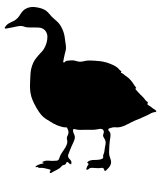 17. Hvad betyder carbón?11.34. Ryk 2 felter tilbage35. ¿Cuántos grupos políticos hay en el Parlamento Europeo?36. ¿Quién es Roberta Metsola?37. Tæl til 15 på spansk.38. Hvad betyder sesión plenaria?10.  ¿Cómo se dice “regering” en español?33. ¿Cuándo se fundó la Comunidad Económica Europea?48. Bøj verbet atacar i præsens/nutid49. ¿Quién pintó Guernica?38. 19. Hvad betyder acero?9. ¿Quién ganó la Guerra Civil española?32. Gå 10 skridt tilbage47.50. ¿Cuándo terminó la Guerra Civil española?39. Hvad er reglerne for adjektiver på spansk? (placering og bøjning)20. Bøj verbet votar i perfektum/førnutid8. Nævn 10 forskellige EU-medlemslande på spansk31.46. Bøj verbet hacer i gerundium51. Gå 3 felter tilbage40. ¿Cuándo se fundó la UE?21. Nævn mindst 3 spanske partier7. ¿Cuándo terminó la Segunda Guerra Mundial?30. ¿Quién elige a los miembros del Parlamento Europeo?45. Gå 5 felter tilbage52. ¿Cuántos órganos legislativos hay en la Unión Europea?      SLUT.41.22. ¿Cómo se dice “demokrati” en español?6. ¿Quién es Ursula von der Leyen?29. La Comisión Europea es el poder ejecutivo de la Unión Europea¿Verdadero o falso?44. Nævnt mindst to forskellige styreformer på spansk43. ¿Cómo se llama la moneda común de la Unión Europea?42. ¿Cuántos comisarios hay en la Comisión Europea?23. ¿Cuándo se fundó la Comunidad Europea del Carbón y del Acero?5. Hvad er fejlene i nedenstående sætning? Der er to.Alemania, Italia y Portugal apoya  a los militares sublevada.28. ¿Cuántos eurodiputados hay en el Parlamento Europeo?27.  Oversæt følgende tal:Setecientos y cinco26.25. Nævnt mindst én politisk gruppering i Europa-Parlamentet på spansk24. Gå fire skridt tilbage4. Nævn mindst 3 forskellige ideologier på spansk3. Bøj verbet defensar i gerundium.2. Hvordan siger man ‘traktat’ på spansk?1. ¿Cuántos estados miembros hay en la Unión Europea? ← START